Some of our favourite reads in NurseryBooks we go back to again and again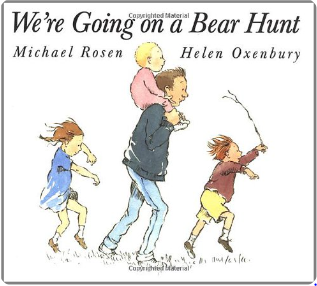 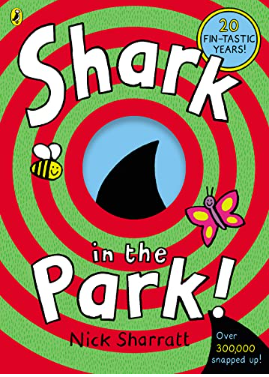 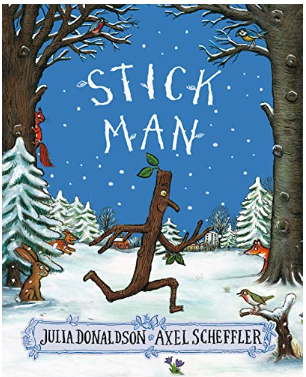 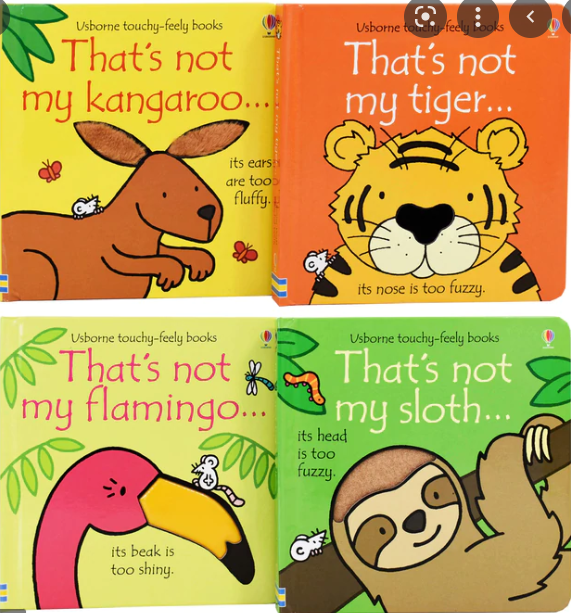 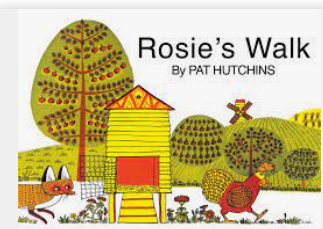 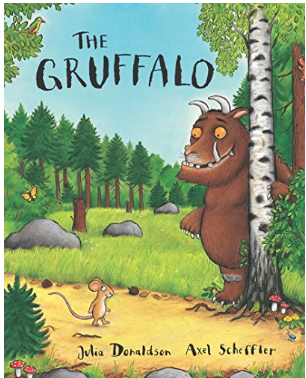 Books that teach us about our world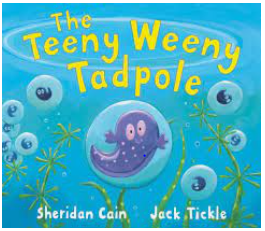 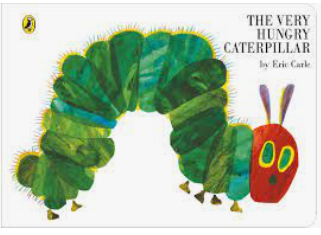 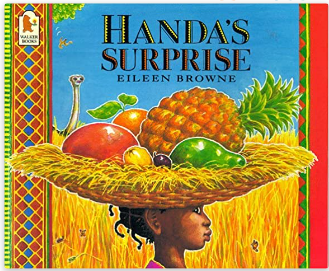 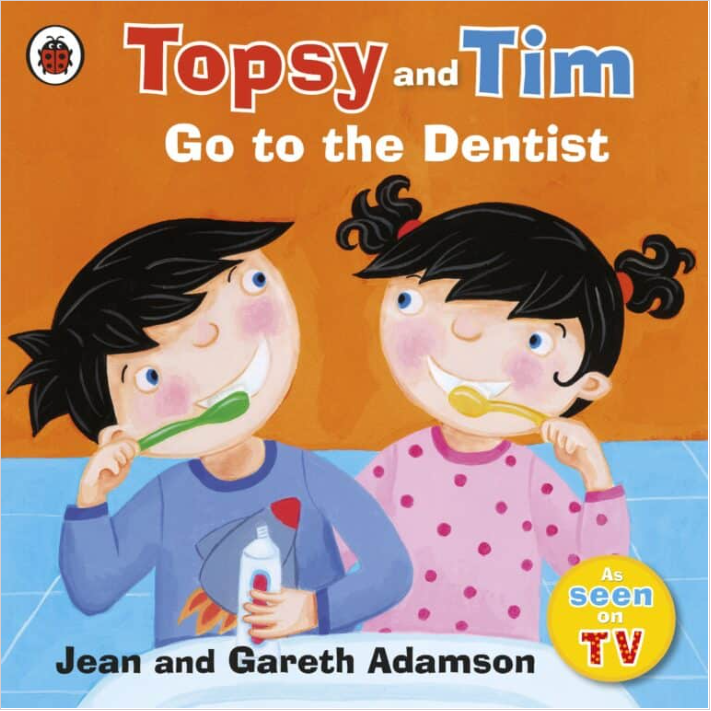 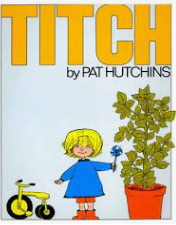 Traditional Tales – these books have many different versions – look for the title not the cover!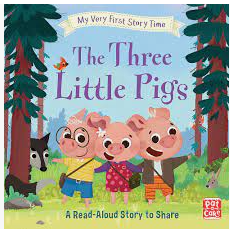 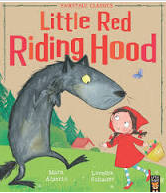 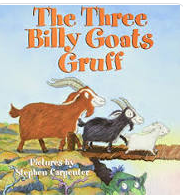 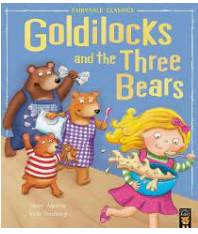 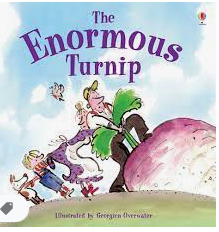 